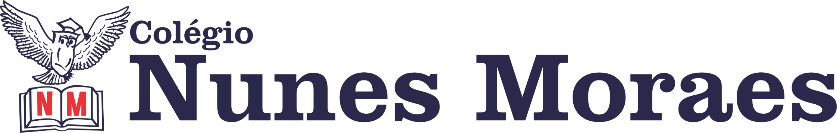 “Espalhe o bem que a felicidade já vem.”Feliz terça-feira!1ª aula: 7:20h às 8:15h – INGLÊS – PROFESSOR: CARLOS ANJO*1º passo*: Assistir a videoaula para revisar o capítulo 13; Link do vídeo:
https://www.youtube.com/watch?v=BSxNcjNAYHM&feature=youtu.be 
*2º passo*: Resolver a atividade de revisão;Link da atividade: https://forms.gle/x9ggmWUTxQxxYuVX9 *3º passo*: Acompanhar instruções do professor, correção e tirar dúvidas;*4º passo*: Enviar a foto ou print da atividade de revisão para a coordenação.Durante a resolução dessas questões o professor Carlos Anjo vai tirar dúvidas no WhatsApp (9.92745798)Faça foto das atividades que você realizou e envie para coordenação Flay (9.9198-6443)Essa atividade será pontuada para nota.2ª aula: 8:15h às 9:10h – CIÊNCIAS– PROFESSORA:  RAFAELLA CHAVES1º passo: Enviar a pós aula: Suplementar 4 – página 45, questões 5 e 6.2º passo: Correção da pós aula: Suplementar 4 – página 45, questões 5 e 6.3º passo: Acessar o link para assistir a vídeo aula, sobre rochas: a estrutura da Terra. https://www.youtube.com/watch?v=615vu7gtl78&feature=youtu.be  (Duração 10:49).4º passo: Atividade de sala: SAS\Agora é com você – página 61, questões 1 a 3. SAS/Explore seus conhecimentos – páginas 62, 63 e 64, questões 4 e 8.ESTAREI DISPONÍVEL NO WHATSAPP PARA TIRAR SUAS DÚVIDAS.  5º passo: Enviar para o responsável da sala.6º passo: Atividade pós aula: SAS/Explore seus conhecimentos – páginas 62 e 63, questões 3 e 6.ATENÇÂO: Atividade pós aula deverá ser fotografada e enviada por WhatsApp.Durante a resolução dessas questões a professora Rafaella vai tirar dúvidas no WhatsApp (9.9205-7894)Faça foto das atividades que você realizou e envie para coordenação Flay (9.9198-6443)Essa atividade será pontuada para nota.

Intervalo: 9:10h às 9:30h3ª aula: 9:30h às 10:25 h – HISTÓRIA – PROFESSORA:  ANDREÂNGELA COSTA1º passo: Clique no link e acesse a atividade a ser realizada. https://drive.google.com/file/d/1PO2THcl8tFOJl7aR2F_wm5s7DTfwtnuZ/view?usp=sharing2º passo: Enviar as atividades para Margarete.
3º passo: Correção da atividade. O gabarito será disponibilizado no grupo do WhatsApp da turma.Durante a resolução dessas questões a professora Andreângela vai tirar dúvidas no WhatsApp (9.9274-3469)Faça foto das atividades que você realizou e envie para coordenação Flay (9.9198-6443)Essa atividade será pontuada para nota.4ª aula: 10:25h às 11:20h - GEOGRAFIA – PROFESSOR: ALISON ALMEIDA1º passo: Abra o livro nas páginas 49 a 50 (SAS 4). Faça a leitura e grife o que for importante.2º passo: Assista ao vídeo a seguir:https://www.youtube.com/watch?v=9JAOfSkME3I&feature=youtu.be 3º passo: Faça a atividade: (SAS 4) Pág.: 51 Quest. 014º passo: Faça a correção - A correção será disponibilizada no grupo da turma.Durante a resolução dessas questões o professor Alison vai tirar dúvidas no WhatsApp (9.9107-4898)Faça foto das atividades que você realizou e envie para coordenação Flay (9.9198-6443)Essa atividade será pontuada para nota.PARABÉNS POR SUA DEDICAÇÃO!